OBEC BŘEZINATermíny svozu papíru rok 2020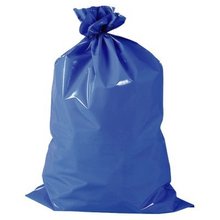 Čtvrtek 	16. 4., 	14. 5., 	11. 6., 9. 7., 	6. 8., 	3. 9., 	1. 10., 29. 10., 	26. 11., 	24. 12.Termíny svozu plastu rok 2020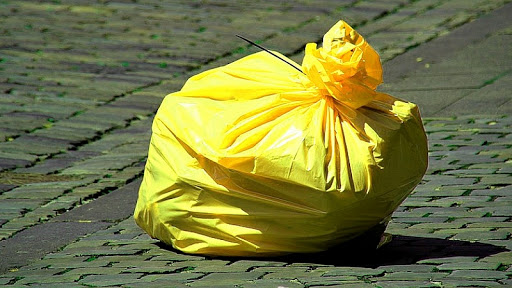 Úterý        7. 4., 	5. 5., 	2. 6., 14. 7., 	11. 8., 	8. 9., 	6. 10., 3. 11., 	1. 12.